Обществосограниченной ответственностью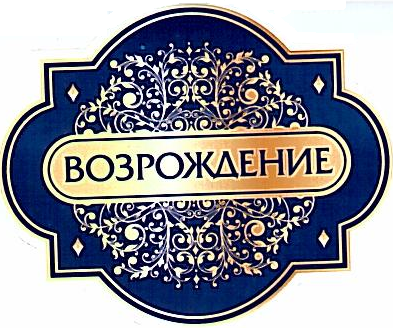 «ВОЗРОЖДЕНИЕ»Юр. адрес: 141730, Московская обл., г. Лобня, ул. Комиссара Агапова, д.9 АОГРН 1105047009143, ИНН 5025029755 / КПП 502501001,р/сч. 407 028 102 382 500 133 31 в Дополнительный офис № 01767 ОАО «Сбербанк России» г. Москва,к/с 301 018 104 000 000 002 25,  БИК 044525225nv_kup@mail.ruПРАЙСЦены и отсрочка платежа обсуждаются дополнительно! Производство в М.О. г. ЛобняE-mail:tk_elina@mail.ruТел.: 8-499-929-81-29№ п/пНаименованиеВес упаковкиНормативная документацияУпаковкаЦена руб/кг с НДСТушка цыпленка-бройлераТушка цыпленка-бройлераТушка цыпленка-бройлераТушка цыпленка-бройлераТушка цыпленка-бройлераТушка цыпленка-бройлера1Мясо цыпленка бройлера 13 кгГОСТ Р 52702Гофрокоробохл/зам1002Мясо цыпленка бройлера (2 сорт)13 кгГОСТ Р 52702Гофрокороб зам96Полуфабрикаты из мяса цыплят-бройлеровПолуфабрикаты из мяса цыплят-бройлеровПолуфабрикаты из мяса цыплят-бройлеровПолуфабрикаты из мяса цыплят-бройлеровПолуфабрикаты из мяса цыплят-бройлеровПолуфабрикаты из мяса цыплят-бройлеров3Филе грудки  цыплят Гост 20 кгТУ 9214-212-23476484-10Гофрокороб зам1654Филе грудки  цыплят ТУ20 кг ТУ 9214-212-23476484-10Гофрокороб зам1505Кожа кур20 кгТУ 9214-212-23476484-10Гофрокороб зам456Крыло куриное20 кгТУ 9214-212-23476484-10Гофрокоробохл/зам807Филе окорочок б/к  ГОСТ с кожей20 кгТУ 9214-212-23476484-10Гофрокороб зам1608Филе окорочок б/к  ту с кожей20 кгТУ 9214-212-23476484-10Гофрокороб зам1509Суповой набор15 кгТУ 9214-212-23476484-10Гофрокоробохл/зам4510Грудная кость15 кгТУ 9214-212-23476484-10Гофрокоробохл4711Грудка на кости15 кгТУ 9214-212-23476484-10Гофрокоробохл/зам12512Филе грудки  цыплят Гост 20 кгТУ 9214-212-23476484-10Гофрокороб зам16513Филе грудки  цыплят ТУ20 кг ТУ 9214-212-23476484-10Гофрокороб зам15014Окорочок куриный с кожей 10 кгТУ 9214-212-23476484-10Гофрокороб зам10515Фарш куриный ммо15 кгТУ 9214-212-23476484-10Гофрокороб зам56ГовядинаГовядинаГовядинаГовядинаГовядинаГовядина16Говядина полутуши 1 сорткоровы95+ кгПолутуши охл.22017Говядина полутуши 1 сорткоровы95+ кгПолутуши зам.21818Говядина б/к, 1 сорт15 кгГофрокороб зам30519Говядина б/к, односортная15 кгГофрокороб зам270СвининаСвининаСвининаСвининаСвининаСвинина20Свинина полутуши, 2 сорт37+ кгПолутуши охл.17921Свинина полутуши, 2 сорт37+ кгПолутуши зам..170